ЧТО ТАКОЕ ОПЕКА И ПОПЕЧИТЕЛЬСТВООпека и попечительство над детьми – наиболее традиционные формы семейного устройства. Опека устанавливается над детьми в возрасте до 14 лет, а попечительство – над несовершеннолетними в возрасте от 14 до 18 лет.  Несмотря на то, что опекун исполняет свои обязанности безвозмездно, он не обязан содержать ребенка, находящегося под его опекой, за счет собственных средств. На содержание подопечного ребенка опекун, попечитель получает ежемесячные денежные средства.Опекун имеет право и обязан воспитывать ребенка, заботиться о его физическом развитии и обучении. Важно, чтобы опекун мог создать для подопечного необходимые бытовые условия, обеспечить надлежащий уход и лечение, защитить при необходимости права и законные интересы ребенка. Опекун не должен препятствовать общению ребенка с его родителями и другими близкими родственниками, если такое общение соответствует  интересам ребенка. Нескольким детям может быть назначен один опекун, если их интересы не находятся в противоречии. Опекун и подопечный ребенок должны проживать совместно.Цели установления опекиОпека и попечительство устанавливается для воспитания детей-сирот и детей, оставшихся без попечения родителей, а также для защиты личных неимущественных и имущественных прав и законных интересов этих детей.Кто может стать опекуномОпекуном может стать совершеннолетний гражданин,- не имеющий судимости за умышленные преступления, не осуждавшийся ранее за умышленные тяжкие или особо тяжкие преступления против человека;- не страдающий хроническим алкоголизмом, наркоманией, токсикоманией; не имеющий заболеваний, препятствующих выполнению функций опекуна, попечителя (перечень заболеваний, при наличии которых лица не могут быть опекунами и попечителями, установлен Министерством здравоохранения Республики Беларусь);- не лишавшийся судом родительских прав;- не признававшийся судом недееспособным или ограниченно дееспособным; - не отстранявшийся от обязанностей опекуна, попечителя, усыновителя  за ненадлежащее выполнение возложенных обязанностей, а также тот, чьи дети не признавались нуждающимися в государственной защите.Как стать опекуномЕсли Вы хотите стать опекуном, необходимо:Шаг 1Представить в управление (отдел) образования по месту жительства:заявление;паспорт, или иной документ удостоверяющий личность;автобиографию кандидата в опекуны;медицинскую справку о состоянии Вашего здоровья, а также членов Вашей семьиодну фотографию размером 30 х 40 мм;свидетельство о заключении брака (если состоите в браке);письменное согласие совершеннолетних членов семьи, проживающих совместно с Вами.Шаг 2В течение месяца управление (отдел) образования сделает соответствующие запросы в учреждения и организации, располагающие сведениями о Вашей правоспособности быть опекуном, попечителем, изучит уклад жизни и традиции Вашей семьи, межличностные взаимоотношения в семье, оценит готовность всех членов вашей семьи удовлетворить основные жизненные потребности ребенка, и вынесет заключение, о том, можете ли Вы стать опекуном.Шаг 3Вы сможете познакомиться с будущим подопечным ребенком по направлению управления (отдела) образования. Специалисты учреждения, в котором находится ребенок, ознакомят Вас с историей ребенка, его состоянием здоровья и другой информацией, имеющей важное значение для ребенка и для Вас.Шаг 4Если в результате знакомства с ребенком у Вас установился контакт, и Вы приняли решение о принятии этого ребенка в свою семью, Вам необходимо обратиться в управление (отдел) образования с заявлением об установлении опеки над данным ребенком.Шаг 5С момента принятия решения органа опеки и попечительства о назначении Вас опекуном ребенка, Вы исполняете права и обязанности опекуна. На основании решения органа опеки и попечительства Вы сможете забрать ребенка из учреждения, в котором он находится.ЗАКЛЮЧЕНИЕВам необходимо знать, что Ваш подопечный будет состоять на учете в управлении (отделе) образования по месту жительства, со дня установления опеки до совершеннолетия ребенка или до принятия решения об освобождении Вас от обязанностей опекуна. Освободить от обязанностей опекуна Вас могут по разным причинам: при усыновлении ребенка, при возвращении ребенка на воспитание родителям. Также Вы можете быть освобождены от обязанностей опекуна по Вашей личной просьбе, если орган опеки и попечительства признает, что эта просьба вызвана уважительными причинами.ЧТО ТАКОЕ УСЫНОВЛЕНИЕ?Усыновление – наиболее предпочтительная форма семейного устройства детей, оставшихся без попечения родителей.Усыновление – основанный на судебном решении юридический акт, в силу которого между усыновителем и усыновленным возникают такие же права и обязанности, как между родителями и детьми.Несмотря на заметную стабилизацию процесса социального сиротства, число детей, ежегодно передаваемых в семьи граждан Республики Беларусь на усыновление, значительно не меняется и составляет немногим более 500 человек в год. При этом в детских интернатных учреждениях республики воспитывается 5 тысяч детей, подлежащих усыновлению по правовому статусу, еще порядка 7 тысяч детей, подлежащих усыновлению, воспитываются в профессиональных замещающих семьях (приемных семьях, детских домах семейного типа).Практика работы в сфере усыновления органов опеки и попечительства местных исполнительных и распорядительных органов, Национального центра усыновления Министерства образования Республики Беларусь показывает, что важнейшим направлением в активизации граждан в деле усыновления детей является предоставление им объективной и доступной информации о возможностях и путях усыновления.Важность проблемы усыновления для каждого ребенка предопределяет одно из ведущих направлений в деятельности Национального центра усыновления Министерства образования Республики Беларусь.ЧТО ТАКОЕ ПРИЕМНАЯ СЕМЬЯ?Приёмная семья является одной из форм устройства на воспитание детей-сирот и детей, оставшихся без попечения родителей. Образуется на основании договора о передаче ребенка (детей) на воспитание в семью и трудового договора.  Общее число детей в приемной семье, включая родных и усыновленных, как правило, не должно превышать, 4 человек.Орган опеки и попечительства, определяют число детей, которые могут быть переданы на воспитание в данную приёмную семью, очередность и сроки их передачи, продолжительность адаптационного периода ребенка в приёмной семье.Приёмному родителю время работы зачисляется в трудовой стаж. Как работник системы образования он имеет право на оплачиваемый отпуск, премии и т. д.  Поэтому кандидаты в приёмные родители в обязательном порядке проходят соответствующий отбор и обучение.Государство помогает в организации оздоровления и летнего отдыха детей (предоставление бесплатных или частично оплачиваемых путевок в санатории, дома отдыха, оздоровительные лагеря).Органы опеки и попечительства и социально-педагогические центры осуществляют контроль за условиями содержания, воспитания и образования приёмных детей, анализируют деятельность приёмных родителей. На каждого приёмного ребёнка составляется план защиты прав и законных интересов, выполнение, которого также контролируют и корректируют органы опеки и попечительства и специалисты социально-педагогических центров.Все семьи, принявшие на воспитание детей, могут получать необходимые консультации и психолого-педагогическую поддержку в социально-педагогическом центре по месту жительства.ПОРЯДОК ОРГАНИЗАЦИИ ПРИЕМНОЙ СЕМЬИЛица, желающие взять ребёнка (детей) на воспитание в свою семью, должны обращаться в управление по образованию по месту проживания. Специалист органа опеки и попечительства ознакомит с перечнем документов, необходимых для создания приёмной семьи, ответит на интересующие кандидатов вопросы. Органы опеки и попечительства либо социально-педагогические центры проводят обследование условий жизни лиц, желающих взять детей на воспитание в приёмную семью. Изучают их личностные особенности, уклад жизни и традиции семьи, межличностные взаимоотношения в семье, оценивают готовность всех членов семьи удовлетворить основные жизненные потребности детей и реализовать планы защиты их прав и законных интересов. Полученная информация отражается в акте обследования условий жизни кандидатов в приёмные родители и психологическом заключении.Орган опеки и попечительства учитывает также опыт воспитания родных и усыновлённых детей и отражает в заключении о возможности быть приёмными родителями информацию об уровне воспитанности и социализации родных и усыновлённых детей.Кандидаты в   приёмные родители проходят обучение в социально-педагогическом центре.На основании акта обследования и всех необходимых документов лица (лиц), желающих взять ребенка (детей) на воспитание в приёмную семью, орган опеки и попечительства готовит заключение о возможности заявителей стать приёмными родителями.Информацию о детях, которые могут быть переданы на воспитание в приёмную семью и направление для посещений этих детей и установления контакта с ними предоставляет специалист органа опеки и попечительства.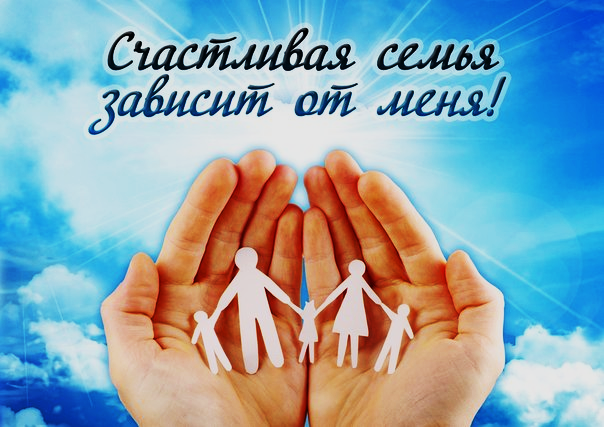 Консультация для родителей
«РЕБЁНОК В КОНФЛИКТНОЙ СЕМЬЕ»Среди явно неблагополучных семей большую группу составляют брачные союзы с нарушением общения. Их личные взаимоотношения характеризуются отсутствием взаимоуважения и взаимопонимания, нарастанием эмоционального отчуждения и преобладанием конфликтного взаимодействия.Естественно, конфликтной семья становиться не сразу, а спустя некоторое время после образования брачного союза. Следует разграничивать такие понятия, как «семейные конфликты» и «конфликтные семьи», так как конфликт в семье еще не означает, что семья конфликтная. Конфликтной семья считается, когда супруги даже по мелочным причинам затевают ссоры с взаимными оскорблениями и бранью.Конфликтные семьи могут быть как шумные, скандальные, так и тихими, где супружеские отношения отличаются полным отчуждением, стремлением избегать всякого взаимодействия. Скрытая напряженность, враждебная обстановка в семье – для детей зло не меньшее, чем открытые скандалы супругов.Нити семейных конфликтов тянутся очень далеко. Их последствия отражаются не только на состоянии детской души, но и на всей дальнейшей жизни. Эмоциональная нестабильность семейных отношений приводит к формированию у ребенка чувства страха, замкнутости и нелюдимости. Постепенно чувство страха может сменяться агрессивностью. Агрессивность является защитной реакцией психики ребенка. Иногда ребенок является не только свидетелем конфликта, но и объектом эмоциональной разрядки конфликтующих. Дети из таких семей выходят с глубоким внутри личностным конфликтом, получают неблагополучный старт в жизнь. Ребенок впервые усваивает роли мужа и жены, отца и матери, мужчины и женщины в процессе общения с родителями, происходит его вхождение в мир человеческих отношений. Отрицательные воспоминания детства очень вредны, они обуславливают мышление, чувства и поступки во взрослом возрасте. Поэтому очень важно уметь находить оптимальные варианты разрешения возникших семейных трудностей, не втягивать в них детей.Самый приемлемый выход из конфликта – компромисс, открытый поиск наиболее удобного и справедливого для обеих сторон решения. Важно научиться управлять отрицательными эмоциями, уметь решать конфликт с позиции доброты. Известный чешский психотерапевт               С. Кратохвил предложил своеобразную супружескую тактику, следование которой способствует предупреждению возможных конфликтов. В частности он рекомендует использовать позитивные формы поведения:1. Интересоваться партнером, познать его не только положительные качества, но и понять его слабые стороны.2. Слушать партнера. Умение слушать обеспечивает хороший контакт в семье, более ценный, чем умение говорить.3. Не злоупотреблять критикой. Критика не должна задевать достоинства партнера, она должна содержать позитивные элементы.4. Понимать свои ошибки. Если понять свои ошибки, то ссоры и конфликта можно избежать.5. Войти в положение другого. Если человек попытается поставить себя на место другого, постарается понять ситуацию, это позволит избежать конфликта.6. Улыбаться. Приветливая улыбка противоположна конфликту. Приветливость и доброжелательность одного вызывает аналогичную ответную реакцию у другого, снимает напряжение.Американский психолог Ян Готлиб предлагает ряд советов, помогающих избежать ссор. Ссориться наедине, без детей, ясно сформулировать проблему, контролировать эмоции, выдвигать позитивные предложения.КАК СОХРАНИТЬ МИР В СЕМЬЕПамятка для родителейЧто такое семья? Это союз любящих людей, которые осознанно решили жить вместе, двигаться вместе в будущее, растить детей и делить радости и невзгоды. Но иногда и между любящими людьми случаются непонимания или конфликты.Когда два разных человека объединяются в одну семью, они уже порождают конфликтную ситуацию. До брака каждый имел свой жизненный опыт, свои взгляды, собственные привычки. Когда длится период ухаживания, влюбленные на время забывают обо всем, в том числе и о собственных привычках и предпочтениях. Но когда начинается совместная жизнь, праздник любви уступает место серым будням. И вот здесь попытка объединить свои разные жизненные установки в одно целое приводит к первым столкновениям. И только разумное понимание происходящего позволит супругам найти рациональные способы разрешения конфликтов в семье.Конфликт – это не всегда плохо. Если хорошо смоделировать конфликтную ситуацию, то можно даже и выиграть от этого! Ведь не стоит забывать, что конфликт всегда несет с собой изменения и позволяет людям извлекать уроки и совершенствоваться. Конфликт стимулирует любопытство и воображение, он избавляет нас от монотонности жизни. Когда конфликт погашен, могут установиться более тесные отношения.С другой стороны, конфликт может нанести вред отношениям, он отбирает время, энергию и даже деньги. Затяжной конфликт непременно отразиться на психическом и умственном здоровье.Как поддержать стабильность и благополучие в семье?Слушайте друг друга, давайте понять, что вас интересует содержание разговора, и вы понимаете партнера. Способность слышать другого является более ценной способностью, нежели умение говорить.Стремитесь узнать друг друга как можно лучше: интересуйтесь увлечениями партнера, его мнением, им самим. Те, кто занят исключительно собой и своими проблемами, не могут полноценно контактировать с другими людьми.Хвалите друг друга. Большинство людей всегда высказывают неудовлетворение, когда им что-то не нравится. Однако немногие помнят о том, что нужно и похвалить партнера.Входите в положение друг друга. Очень часто мы не замечаем того, что происходит в душе партнера. Каждый партнер должен ставить себя на место другого, стараясь понять его мысли и переживания. В этом случае получится быть более терпимым к другому и избежать конфликтов.Не критикуйте друг друга. Зачастую именно склонность к критике разжигает распри между супругами, ведь если вы критикуете другого можно не сомневаться в ответной критике. Критика не должна задевать достоинств супруга, она должна нести позитивный посыл. Если делаете замечание, не забудьте найти также и то, за что можно похвалить партнера.Не приказывайте друг другу. Никто не любит получать приказания, потому что это напоминает об обязанностях, а брак –  это то место, где оба чувствуют себя равными. Поэтому приказы вызывают естественное сопротивление. Чтобы избежать этого, переформулируйте приказ в вопрос или просьбу.Умейте признавать свои ошибки. Если вовремя признать и исправить свои ошибки, то можно избежать множества ссор и конфликтов. Умение понимать и признавать свои слабости является признаком взросления и помогает успешно владеть конфликтной ситуацией.Ищите компромиссы. Конфликт возникает потому, что супруги имеют разные мнения, интересы и не имеют желания, а иногда и не могут уступить, отказаться от них. Необходимо для выхода из ситуации хотя бы частично принять и выполнить просьбы супруга, с другой стороны, не настаивать на идеальном, максимальном выполнении претензий.Не забывайте про чувство юмора, оно помогает сгладить конфликтно, конечно же, не избавляет от обсуждения проблемы. Также можно промолчать или игнорировать попытку партнера инициировать конфликт, чувствуя, что он расстроен и встревожен. Не стоит обострять конфликт из-за пустяка, так как он может превратиться в затяжную войну. Следует помнить высказывание великого писателя Л.Н.Толстого: «Все счастливые семьи похожи друг на друга, каждая несчастливая несчастлива по-своему».Если проблемы не решаются, обратитесь к профессионалу. Старайтесь понимать друг друга, идти навстречу друг другу и любить!ОБ ОТВЕТСТВЕННОСТИ РОДИТЕЛЕЙИнформационная памятка для родителейУважаемые родители!Нет ничего более ценного для каждого родителя, чем благополучие ребенка и его безопасность.Семья для ребенка является первым институтом социализации. Именно в семье он получает первые навыки общения с окружающим миром, «впитывает» правила поведения и нормы, установленные в обществе.Ответственность родителей за воспитание и содержание детей закреплена в нормативных правовых актах Республики Беларусь. Существует административная, уголовная и гражданская ответственность.В статье 32 Конституции Республики Беларусь  указано, что:«Родители или лица, их заменяющие, имеют право и обязаны воспитывать детей, заботиться об их здоровье, развитии и обучении. Ребенок не должен подвергаться жестокому обращению или унижению, привлекаться к работам, которые могут нанести вред его физическому, умственному или нравственному развитию».Ответственность семьи за ребенка закреплена и статьей 17 Закона Республики Беларусь «О правах ребенка»:«Родители (опекуны, попечители) должны создавать необходимые условия для полноценного развития, воспитания, образования, укрепления здоровья ребенка и подготовки его к самостоятельной жизни в семье и обществе.Законные представители обязаны сопровождать детей, не достигших возраста шестнадцати лет, в период с двадцати трех до шести часов вне жилища либо обеспечивать их сопровождение совершеннолетними лицами».Статьей 17.13 Кодекса Республики Беларусь об административных правонарушениях предусмотрена ответственность родителей за неисполнение обязанностей по сопровождению или обеспечению сопровождения несовершеннолетнего в ночное время вне жилища.   В случае неисполнения таковых обязанностей предусмотрена ответственность обоих родителей в виде предупреждения или наложения штрафа в размере до двух базовых величин.За те же деяния, совершенные повторно в течение одного года после наложения административного взыскания за такое же нарушение, наступает ответственность в виде штрафа в размере от двух до пяти базовых величин.Частью 5 статьи 17 Закона Республики Беларусь «О правах ребенка» закреплено, что:«В случаях, установленных законодательными актами Республики Беларусь, родители (опекуны, попечители) несут ответственность за нарушение детьми законодательства Республики Беларусь», то есть за совершение ребенком, не достигшим возраста административной либо уголовной ответственности, деяния, содержащего признаки правонарушения либо преступления, предусматривается административная ответственность родителей или лиц, их замещающих.Ответственность в данном случае  наступает по статье 9.4 Кодекса Республики Беларусь об административных правонарушениях.Правонарушение, предусмотренное данной статьей, состоит в бездействии родителей или лиц, их заменяющих, т.е. когда они не выполняют обязанности по воспитанию детей, а именно не заботятся о нравственном, духовном и физическом развитии детей, укреплении их здоровья, создании необходимых условий для своевременного получения образования, успешного обучения и т.д., чем не выполняют требования, закрепленные статьей 75 Кодекса Республики Беларусь о браке и семье, что повлекло совершение детьми, не достигшими возраста административной либо уголовной ответственности, деяния, содержащего признаки правонарушения либо преступления.За его совершение предусмотрено административное взыскание в виде предупреждения или  штрафа в размере до десяти базовых величин.За то же деяние, совершенное повторно в течение одного года после наложения административного взыскания за такое же нарушение, предусмотрено взыскание  в виде  штрафа в размере от десяти до двадцати базовых величин.При этом протоколы об административном правонарушении, предусмотренном статьей 9.4 Кодекса Республики Беларусь об административных правонарушениях, составляются в отношении обоих родителей.Согласно статьи 943 Гражданского кодекса Республики Беларусь материальный или моральный вред, причиненный действиями несовершеннолетнего лица в возрасте от 14 до 18 лет, подлежит возмещению непосредственным причинителем вреда.Законные представители этого лица несут ответственность в том случае, если у несовершеннолетнего нет достаточного заработка или имущества для возмещения вреда.Обязанность родителей (усыновителей, попечителя) по возмещению вреда, причиненного несовершеннолетним в возрасте от четырнадцати до восемнадцати лет, прекращается по достижении причинившим вред совершеннолетия, либо в случае, когда у него до достижения совершеннолетия появились доходы или иное имущество, достаточные для возмещения вреда, либо когда он до достижения совершеннолетия приобрел дееспособность.Также следует учитывать, что в соответствии со статьей 944 Гражданского кодекса Республики Беларусь ответственность за вред, причиненный несовершеннолетним, может быть возложен судом на родителя, лишенного родительских прав, в течение трех лет после лишения родительских прав, если поведение ребенка, повлекшее причинение вреда, явилось следствием ненадлежащего осуществления родительских обязанностей.Кроме обязанности заниматься воспитанием ребенка, родители обязаны и содержать его. Статья 174 Уголовного кодекса Республики Беларусь предусматривает ответственность за уклонение родителей от содержания детей либо от возмещения расходов, затраченных государством на содержание детей, находящихся или находившихся на государственном обеспечении.В случае уклонения родителей более трех месяцев в течение года от уплаты по судебному постановлению средств на содержание несовершеннолетних или совершеннолетних, но нетрудоспособных и нуждающихся в материальной помощи детей может быть назначено наказание в виде общественных работ, или исправительных работ на срок до двух лет, или арест, или ограничение свободы на срок до трех лет, или лишение свободы на срок до одного года.За уклонение родителей от возмещения расходов, затраченных государством на содержание детей, находящихся или находившихся на государственном обеспечении, предусмотрено наказание в виде общественных работ, или исправительных работ на срок до двух лет, или арест, или ограничение свободы на срок до трех лет, или лишение свободы на срок до одного года.По ч.3 ст.174 УК, за вышеуказанные деяния, совершенные лицом, ранее судимым за уклонение от содержания детей либо от возмещения расходов, затраченных государством на содержание детей, находящихся или находившихся на государственном обеспечении, наступает ответственность в виде исправительных работ на срок от одного года до двух лет, или арест, или ограничение свободы на срок от одного года до трех лет, или лишение свободы на срок до двух лет.К сожалению, следует констатировать, что ежегодно в нашей стране от внешних причин гибнут дети. Причиной тому не только детская беспечность, но и безответственное поведение самих родителей.Именно поэтому статьей 159 Уголовного кодекса Республики Беларусь введена ответственность за оставление в опасности.За заведомое оставление без помощи лица, находящегося в опасном для жизни и здоровья состоянии и лишенного возможности принять меры к самосохранению по малолетству, старости, заболеванию или вследствие своей беспомощности, в случаях, если виновный имел возможность оказать потерпевшему помощь и был обязан о нем заботиться, предусмотрена уголовная ответственность в виде ареста или ограничения свободы на срок до двух лет.В случае заведомого оставления в опасности, совершенное лицом, которое само по неосторожности или с косвенным умыслом поставило потерпевшего в опасное для жизни или здоровья состояние,– наступает уголовная ответственность  в виде  ареста на срок до шести месяцев или лишения свободы на срок до трех лет.Нарушение прав и законных интересов ребенка родителями (опекунами, попечителями) влечет ответственность, предусмотренную законодательными актами Республики Беларусь, в том числе Декретом Президента Республики Беларусь от 24 ноября 2006 года № 18  «О дополнительных мерах по государственной защите детей в неблагополучных семьях», в соответствии с которым, дети подлежат государственной защите и помещению на государственное обеспечение в случае, если установлено, что родители (единственный родитель) ведут аморальный образ жизни, что оказывает вредное воздействие на детей, являются хроническими алкоголиками или наркоманами либо иным образом ненадлежаще выполняют свои обязанности по воспитанию и содержанию детей, в связи с чем они находятся в социально опасном положении.ПРОБЛЕМЫ ДЕТЕЙ ПРИ СЕМЕЙНОМ НЕБЛАГОПОЛУЧИИНекоторые признаки семейного неблагополучия:-семья, в которой родители уклоняются от выполнения своих обязанностей (не заботятся о здоровье, нравственном, физическом, психическом развитии, материально-бытовом обеспечении детей);
- семья, в которой один или оба родителя злоупотребляют алкоголем;
- семья, в которой жестоко обращаются с детьми.Дети из неблагополучных семей подвергаются риску замедленного психического и физического развития.На детях, конечно, сказывается то, что они вырастают в семье, где существуют большие проблемы между родителями и где кризисы, насилие и злоупотребления являются частью повседневной жизни. Но часто трудно бывает предсказать, каким именно образом ребенку наносится вред. Большое значение имеет уровень развития и личность ребенка, место среди братьев и сестер, а также на какой стадии развития начались трудности, были ли несколько «хороших лет» с мамой/папой, или вся жизнь ребенка была нарушена, к примеру, злоупотреблением одного из родителей. В неблагополучных семьях мы часто встречаем родителей, которые уклоняются от своей роли. Кризисы в таких семьях могут быть вызваны безработицей, недостатком средств, частой разлукой, госпитализацией и т.п. Сюда же относятся семьи, где имеет место злоупотребление алкоголем и наркотиками. Последствия этого для детей разрушающие, они подвергаются тяжелым страданиям и задерживаются в развитии. Родители-алкоголики неспособны увидеть и пойти навстречу эмоциональным потребностям ребенка, неспособность, когда необходимо, ставить эти потребности выше своих собственных.  Многие родители таких детей сами выросли в неблагополучных семьях и несут на себе груз тяжелых переживаний детства. У них также отсутствуют положительные образцы для подражания, они не знают, как им стать «хорошими родителями». Возможно, их самих рано предали и они потеряли веру в себя и других. С таким багажом трудно дать своему ребенку уважение и поддержку, которые ему необходимы. В неблагополучных семьях он может взять на себя роль родителей. Ребенок не знает, что произойдет дома в следующую минуту. Он живет в состоянии постоянной тревоги. Такое напряжение может выражаться в различных психосоматических симптомах. Ребенок живет с чувством приближающейся катастрофы. Но он не знает, когда она наступит и в какой форме. Детям для развития необходимы стабильность, постоянность и последовательность. Как окружение, так и взрослые, которые заботятся о ребенке, должны быть узнаваемы. Тогда ребенок сможет развить хорошие и стабильные отношения с окружающим миром. Мама и папа должны быть «тем же мамой и тем же папой» в любой день недели. Для того, чтобы ребенок научился предусматривать события, реальность должна быть понятной. Отсутствие постоянности в семье часто задерживает психическое и физическое развитие ребенка. Когда дети из неблагополучных семей говорят о своих проблемах, они часто рассказывают о пугающем изменении личности, которое происходит, когда мама или папа пьют. Их эмоциональные потребности не удовлетворяются, они не получают хорошего ухода в том, что касается еды, одежды, телесного контакта и стимулирования. Алкоголики и наркоманы часто психологически «бросают» своих детей в период «ломки». Тогда дети вынуждены жить своей жизнью – без родителей. Отсутствие хорошего контакта со взрослыми и возможности поговорить о себе, своих чувствах, своих переживаниях, своих радостях и страхах приводит к тому, что дети выключают или отрицают свои чувства. Они не показывают маленького несчастного и беспомощного ребенка внутри себя, а закрываются, надевая маску равнодушия. Дети также могут строить из себя клоуна и паяца или полностью погружаться в какую-либо деятельность. В неблагополучных семьях ребенок часто затягивается в конфликты между родителями, сопровождающиеся ссорами и побоями. В таких семьях существует риск сексуального насилия над ребенком. Сексуальное насилие над детьми, также как и побои, отрицается и скрывается. Дети в неблагополучных семьях часто становятся свидетелями насилия. Иногда в течение многих лет. Они видят, как, чаще всего, мама избивается до полусмерти (как дети часто думают), и не могут ей помочь. В ходе таких травмирующих событий ребенок может стать жертвой насилия. Психическое насилие подразумевает, что ребенка не ценят, угрожают ему, издеваются и пугают его. В неблагополучных семьях ребенок часто не знает, как родитель отреагирует эмоционально. Малейшая фраза со стороны мамы или ребенка может вызвать у пьяного отца взрыв насилия. Под влиянием алкоголя агрессия выходит наружу, и родитель все больше и больше возбуждается от всех несправедливостей, которые он припоминает. В конце концов, он настолько вне себя, что начинает громить все подряд. Ребенок должен все это выдерживать и жить с чувством отчаяния и беспомощности, поскольку он не в состоянии предотвратить повторяющееся насилие. Он не верит, что можно найти помощь.Семья – как основа воспитания личности дошкольника в современном обществеКонсультация для родителейСколько бы мы ни прожили, мы всё равно обращаемся к опыту детства, к жизни в семье: даже убеленный сединами ветеран продолжает ссылаться на то, «чему учили дома», «чему учила меня моя мать», «что мне показал отец». Малыш всему учится в общении со взрослыми, ранний опыт ребенка создаёт тот фон, который ведет к развитию речи, умению слушать и думать, подготавливает ребенка к вычленению смысла слов.«Годы чудес» - так называют ученые первые пять лет жизни ребенка. Закладываемые в это время эмоциональное отношение к жизни, людям и наличие или отпечаток на всем дальнейшем поведении и образе мыслей человека. Взрослые самые первые и важные учителя своего ребенка. Первая его школа – ваш дом – окажет огромное влияние на то, что он будет считать важным в жизни, на формировании его системы ценностей.Ваша цель – помочь себе радоваться вашим детям, даруя им опыт человеческого общения через умение слушать, говорить, думать.Ближайшему окружению желательно научиться прививать и развивать у ребенка хорошие привычки, манеры, культуры общения. Как знать, может быть, это послужит для общества началом пути в удивительный и мир красоты, доброты.Каждый дошкольник должен уметь слушать другого, воспринимать и стремиться его понять. От того, как человек чувствует другого, может повлиять на него, не оскорбив и не вызвав агрессии, зависит его будущий успех в межличностном общении. Очень не многие из нас умеют по-настоящему хорошо слушать других людей, быть восприимчивыми к нюансам в их поведении. Требуется определенное умение и известные усилия, чтобы сочетать с внимательным наблюдением и слушанием. Не меньшее значение имеет способности слушать и понимать самого себя, то есть осознавать свои чувства и действия в различные моменты общения с другими.И всему этому надо учиться. Умение не приходит к человеку само собой, оно приобретается ценой усилий, затраченных на обучение. Однако вы первые учителя своего ребенка можете во многом помочь ему в этом нелегком труде, если начнете прививать навыки общения уже в самом раннем возрасте.В дошкольном возрасте ребенок лишь нащупывает характерные для него способы отношений с окружающими, у него вырабатывается устойчивый личностный стиль и появляется представление о самом себе. Дети требуют не столько внимания – опеки, сколько внимания – интереса, которые им можете дать только вы, родители.Родители должны обеспечить своему ребенку наиболее благоприятные условия для его реализации в этом направлении. А для этого желательно придерживаться более простых истин.Для ребенка родитель является образцом речи, поскольку дети учатся речевому общению, подражая, слушая, наблюдая за вами. Ваш ребенок будет говорить так, как его домашние. Вам, наверное, приходилось слышать: «Да он разговаривает точь – в – точь как его отец!»
Ребенок постоянно изучает то, что он наблюдает, и понимает гораздо больше, чем может сказать.Речь и воспитание ребенка будет успешнее всего развиваться в атмосфере спокойствия, безопасности и любви, когда взрослые слушают его, общаются с ним, разговаривают, направляют внимание, читают ему.
Взрослым принадлежит исключительно активная роль в обучении вашего малыша умению думать и говорить. Но не менее активна роль в интеллектуальном, эмоциональном, речевом и коммуникативном развитии и самого ребенка, которое будет отражаться на его поведении.Нужно обеспечить ребенку широкие возможности для использования всех пяти органов чувств: видеть, слышать, трогать руками, пробовать на вкус, чувствовать различные элементы окружающего мира. Это позволит ему больше узнавать о доме и местах, удаленных от него.Возможно, самое высокое умение ближайшего окружения – это умение получать радость от самого общения с ребенком, от процесса воспитания. И щедрое умение дарить это умение эту радость своим детям.От родителей зависит то настроение, тот моральный воздух, которым дышит наш ребенок.ВСЁ НАЧИНАЕТСЯ С СЕМЬИКонсультация для родителейВ настоящее время, к сожалению, всё чаще у детей наблюдаются отклонения в поведении: агрессивность, неуравновешенность, непослушание, гиперактивность, что является последствием психических расстройств. Почему это происходит?В настоящее время семья, которая всегда была крепким щитом, защитой для детской души, разрушена. Так как появилось много неполных семей: разведённых, матерей-одиночек, пар, живущих «гражданским браком».«Гражданский брак» стал некоей данью современной моде. Это явление широко разрекламировано и одобряется многими общественными и даже политическими деятелями. Печален тот факт, что это становится дурным примером для молодежи, которой также интересно все новое и неизведанное. В таких семьях каждый из супругов готов хлопнуть дверью при первом же скандале. Это, конечно же, не может положительно влиять на атмосферу в семье. Вместо уютного дома для детей остаётся одно «пепелище». Дети недополучают элементарного общения со взрослыми, т.к. те в свою очередь заняты выяснением отношений. Надо, чтобы не родители снисходили до уровня детей и начинали прыгать, бегать и скакать. Надо, чтобы взрослые принимали детей в свою взрослую жизнь. Только если ребёнок включён в жизнь взрослых, он будет развиваться.
А в какую взрослую жизнь включают ребёнка в неполных семьях?
Ведь самое важное, что должен усвоить ребёнок в семье от родителей - это любовь. Любовь и взаимоуважение составляют атмосферу семьи. Ребёнок должен воспитываться на примере! Нужно окружить его теми образами, которые вы считаете полезными. «Дерево растёт стройным, если тянется к солнцу. Лишите его источника света и оно будет уродливым». Что и происходит в современном мире. Душа ребёнка требует примеров для подражания.А какой пример могут дать родители, живущие в «гражданском браке»? Ребенок не видит в своих родителях единой крепости и защиты для себя. Родители в таких семьях не уверены в своих отношениях. Ребёнок, хотя и не в полной мере способен ещё понимать это, но чувствует недоверие родителей друг к другу, что приводит к росту тревоги, неуверенности в себе и агрессии.Отвечая на вопрос: «Кем вырастет ребенок, рожденный в атмосфере безответственности, безнравственности и греха?», хочется сказать словами православного священника: «Ребенок, как губка, впитает все, что видит с самого детства. Правильного духовного воспитания в «гражданском браке» ребенок получить не может, ибо его родители не строят свою жизнь согласно заповедям Божиим. Разве ребенок, видя грех с самого детства, не станет впоследствии подражать родителям?» Для детей дошкольного возраста авторитет родителей существует изначально и непререкаем, они невольно и неосознанно подражают своим папам и мамам. Поэтому так важно понять, что воспитание своего ребёнка нужно начинать с воспитания себя. Какой я, такой и мой ребёнок.К сожалению, воспитание детей в настоящее время стало по преимуществу женским делом, и это даёт о себе знать уже сегодня – в негативности к отцовству, к родительской должности, а значит, и к отцовскому счастью.Запомните:Самая лучшая женщина в мире, самоотверженная и преданная мать, не восполнит мальчику, да и девочке того, что может дать ему только отец. Воспитание ребёнка только тогда может быть полноценным, всесторонним и естественным, когда в нём участвуют оба родителя. Кстати, статистика неблагополучных подростков, оказавшихся в колониях, свидетельствует: более 70% из них – из так называемых неполных семей. То есть тех, где отец отсутствует. Даже в условиях раздельного проживания родителей несовершеннолетний должен постоянно ощущать их внимание и заботу. И как важно, чтобы горькое последствие развода между родителями по возможности меньше отражалось на детях, для которых мы всегда остаёмся матерью и отцом. И эту кровную, созданную природой связь, нельзя прерывать. Полная безотцовщина уродует души детей, прежде всего, дурно воздействует на них через беспокойную, настороженную мать. Отсюда повышенная реактивность и агрессивность, отмечаемая психологами у детей, выросших в неполных семьях: нет уверенности, устойчивости, которые придает всему дому отец.
Почему в семье для детей необходимо как женское, так и мужское влияние? Мать, как правило, действует на них лаской, добротой. Она играет большую роль в воспитании гуманистических черт характера. А вот формирование у детей целеустремленности, настойчивости, смелости - это забота отца. Часто можно слышать, что ребёнку не хватает мужской руки. Нужно понимать, что речь идёт не о той руке, которая может крепко ударить, а о той, на которую можно опереться. Дети должны знать: есть на свете нечто, что могут сделать и вынести только мужские руки и мужские плечи. Такое знание усваивается только на опыте. Если ребёнок хоть раз в жизни видел, как его отец бросился выручать попавшего в беду, если заметил, как он уступает место старику, такой ребёнок уже в детстве усвоит нормы порядочности, нормы естественного поведения. Наблюдая за отношениями папы и мамы, ребёнок узнает культуру отношений между мужчиной и женщиной. Таким образом, для него формируется модель будущих отношений с противоположным полом. Велика вероятность того, что в будущем в собственной семье дети воспроизведут модель отношений, подобную той, которую видят в детстве.Помните:Гордость за своих родителей – это моральный фундамент для взлёта личности ребёнка. Стыд за своих родителей – это тяжесть на сердце, не разрешающая ребёнку набрать высоту.Родители, дающие положительный пример для подражания, растят честных и добропорядочных граждан Отечества. Из этих же семей избираются впоследствии женихи и невесты, желающие создать новые брачные союзы по личному расположению друг к другу и по благословению родительскому.Сколько бы свободы действий вам не давал гражданский брак, основные потребности в защите, спокойствии, счастье и стабильности в отношениях вам может подарить лишь законный брак.